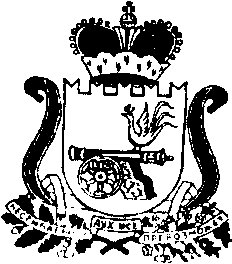 АДМИНИСТРАЦИЯ   МУНИЦИПАЛЬНОГО ОБРАЗОВАНИЯ«КАРДЫМОВСКИЙ РАЙОН» СМОЛЕНСКОЙ ОБЛАСТИПОСТАНОВЛЕНИЕ от 17.10.2017   № 00729О внесении изменений в муниципальную программу «Обеспечение деятельности Кардымовского городского поселения Кардымовского района Смоленской области» на 2017-2019 годыАдминистрация муниципального образования  «Кардымовский район» Смоленской области постановляет:1. Внести в муниципальную программу «Обеспечение деятельности Кардымовского городского поселения Кардымовского района Смоленской области» на 2017-2019 годы, утвержденную постановлением Администрации муниципального образования «Кардымовский район» Смоленской области от 31.01.2017 № 00048 следующие изменения:1.1. В паспорте программы позицию «Источники и объемы финансирования Программы» изложить в новой редакции:«Общий объем финансирования Программы  - 4 439 400,00  -   руб., в том числе:-за счет средств бюджета Кардымовского городского поселения Кардымовского района Смоленской области (далее бюджет городского поселения) – 3 410 000,00 руб.-за счет средств бюджета Смоленской области (далее областной бюджет) – 0,00 руб.-за счет средств федерального бюджета – 1 029 400,00 руб.Объем финансирования по годам:2017 год – 1 611 000,00 руб.-из них средства  бюджета городского поселения– 1 266 000,00 руб.-средства областного бюджета – 0,00  руб.-средства федерального бюджета – 345 000,00 руб.2018 год –1 569 200,00 руб.-из них средства бюджета городского поселения –  1 227 000,00 руб.-средства областного бюджета – 0,00 руб.-средства федерального бюджета – 342 200,00 руб.2019 год –1 259 200,00 руб.-из них средства бюджета городского поселения – 917 000,00 руб.-средства областного бюджета – 0,00 руб.-средства федерального бюджета – 342 200,00 руб.»1.2. Раздел 3. Перечень программных мероприятий изложить в новой редакции (Приложение).1.3. В разделе 4. «Обоснование ресурсного обеспечения Программы» общий объем финансирования Программы изложить в новой редакции:«Общий объем финансирования Программы  - 4 439 400,00  -   руб., в том числе:-за счет средств бюджета Кардымовского городского поселения Кардымовского района Смоленской области (далее бюджет городского поселения) – 3 410 000,00 руб.-за счет средств бюджета Смоленской области (далее областной бюджет) – 0,00 руб.-за счет средств федерального бюджета – 1 029 400,00 руб.Объем финансирования по годам:2017 год – 1 611 000,00 руб.-из них средства  бюджета городского поселения– 1 266 000,00 руб.-средства областного бюджета – 0,00  руб.-средства федерального бюджета – 345 000,00 руб.2018 год –1 569 200,00 руб.-из них средства бюджета городского поселения –  1 227 000,00 руб.-средства областного бюджета – 0,00 руб.-средства федерального бюджета – 342 200,00 руб.2019 год –1 259 200,00 руб.-из них средства бюджета городского поселения – 917 000,00 руб.-средства областного бюджета – 0,00 руб.-средства федерального бюджета – 342 200,00 руб.»2. Контроль исполнения настоящего постановления возложить на заместителя Главы муниципального образования «Кардымовский район» Смоленской области В.В. Плешкова.          3. Настоящее постановление вступает в силу со дня его подписания.Приложение к постановлению Администрациимуниципального образования«Кардымовский район» Смоленской областиот 17.10.2017 № 00729Временно исполняющий полномочия Главы муниципального образования «Кардымовский район» Смоленской области	Д.Ю. Григорьев№ п/пНаименование мероприятияНаименование мероприятияНаименование мероприятияСрок реализацииСрок реализацииИсполнительОбъем финансирования (руб.)Объем финансирования (руб.)Объем финансирования (руб.)Объем финансирования (руб.)Источник финанси- рования№ п/пНаименование мероприятияНаименование мероприятияНаименование мероприятияСрок реализацииСрок реализацииИсполнительвсегов том числе по годамв том числе по годамв том числе по годамИсточник финанси- рования№ п/пНаименование мероприятияНаименование мероприятияНаименование мероприятияСрок реализацииСрок реализацииИсполнительвсего201720182019Источник финанси- рования122233456789Задача 1.   Обеспечение безопасности населения Кардымовского городского поселения Кардымовского района Смоленской областиЗадача 1.   Обеспечение безопасности населения Кардымовского городского поселения Кардымовского района Смоленской областиЗадача 1.   Обеспечение безопасности населения Кардымовского городского поселения Кардымовского района Смоленской областиЗадача 1.   Обеспечение безопасности населения Кардымовского городского поселения Кардымовского района Смоленской областиЗадача 1.   Обеспечение безопасности населения Кардымовского городского поселения Кардымовского района Смоленской областиЗадача 1.   Обеспечение безопасности населения Кардымовского городского поселения Кардымовского района Смоленской областиЗадача 1.   Обеспечение безопасности населения Кардымовского городского поселения Кардымовского района Смоленской областиЗадача 1.   Обеспечение безопасности населения Кардымовского городского поселения Кардымовского района Смоленской областиЗадача 1.   Обеспечение безопасности населения Кардымовского городского поселения Кардымовского района Смоленской областиЗадача 1.   Обеспечение безопасности населения Кардымовского городского поселения Кардымовского района Смоленской областиЗадача 1.   Обеспечение безопасности населения Кардымовского городского поселения Кардымовского района Смоленской областиЗадача 1.   Обеспечение безопасности населения Кардымовского городского поселения Кардымовского района Смоленской области1.1Установка и монтаж системы уличного видеонаблюдения в п. КардымовоУстановка и монтаж системы уличного видеонаблюдения в п. КардымовоУстановка и монтаж системы уличного видеонаблюдения в п. Кардымово2017-20192017-2019Администрация муниципального образования «Кардымовский район» Смоленской области50 000,0050 000,000,000,00бюджет городского поселения1.2Содержание системы уличного видеонаблюдения в п. КардымовоСодержание системы уличного видеонаблюдения в п. КардымовоСодержание системы уличного видеонаблюдения в п. Кардымово2017-20192017-2019Администрация муниципального образования «Кардымовский район» Смоленской области625 000,00225 000,00200 000,00200 000,00бюджет городского поселения1.3Приобретение противопожарного инвентаряПриобретение противопожарного инвентаряПриобретение противопожарного инвентаря2017-20192017-2019Администрация муниципального образования «Кардымовский район» Смоленской области275 000,0075 000,00100 000,00100 000,00бюджет городского поселения1.4Приобретение пожарных гидрантовПриобретение пожарных гидрантовПриобретение пожарных гидрантов2017-20192017-2019Администрация муниципального образования «Кардымовский район» Смоленской области10 000,000,000,0010 000,00бюджет городского поселения1.5Изготовление и установка баннеров «Безопасность дорожного движения», «Пожарная безопасность»Изготовление и установка баннеров «Безопасность дорожного движения», «Пожарная безопасность»Изготовление и установка баннеров «Безопасность дорожного движения», «Пожарная безопасность»2017-20192017-2019Администрация муниципального образования «Кардымовский район» Смоленской области30 000,000,000,0030 000,00бюджет городского поселения1.6Установка и монтаж волоконно оптической линии связи (ВОЛС) для обеспечения публичного доступа к сети «Интернет»Установка и монтаж волоконно оптической линии связи (ВОЛС) для обеспечения публичного доступа к сети «Интернет»Установка и монтаж волоконно оптической линии связи (ВОЛС) для обеспечения публичного доступа к сети «Интернет»2017-20192017-2019Администрация муниципального образования «Кардымовский район» Смоленской области25 000,0025 000,000,000,00бюджет городского поселенияИтого:в том числе по источникам финансированияИтого:в том числе по источникам финансированияИтого:в том числе по источникам финансированияИтого:в том числе по источникам финансированияИтого:в том числе по источникам финансированияИтого:в том числе по источникам финансированияИтого:в том числе по источникам финансирования1 015 000,00375 000,00300 000,00340 000,00- бюджет городского поселения- бюджет городского поселения- бюджет городского поселения- бюджет городского поселения- бюджет городского поселения- бюджет городского поселения- бюджет городского поселения1 015 000,00375 000,00300 000,00340 000,00- областной бюджет- областной бюджет- областной бюджет- областной бюджет- областной бюджет- областной бюджет- областной бюджет----- федеральный бюджет- федеральный бюджет- федеральный бюджет- федеральный бюджет- федеральный бюджет- федеральный бюджет- федеральный бюджет----Задача 2. Проведение праздничных мероприятий, памятных дат в Кардымовском городском поселении Кардымовского района Смоленской областиЗадача 2. Проведение праздничных мероприятий, памятных дат в Кардымовском городском поселении Кардымовского района Смоленской областиЗадача 2. Проведение праздничных мероприятий, памятных дат в Кардымовском городском поселении Кардымовского района Смоленской областиЗадача 2. Проведение праздничных мероприятий, памятных дат в Кардымовском городском поселении Кардымовского района Смоленской областиЗадача 2. Проведение праздничных мероприятий, памятных дат в Кардымовском городском поселении Кардымовского района Смоленской областиЗадача 2. Проведение праздничных мероприятий, памятных дат в Кардымовском городском поселении Кардымовского района Смоленской областиЗадача 2. Проведение праздничных мероприятий, памятных дат в Кардымовском городском поселении Кардымовского района Смоленской областиЗадача 2. Проведение праздничных мероприятий, памятных дат в Кардымовском городском поселении Кардымовского района Смоленской областиЗадача 2. Проведение праздничных мероприятий, памятных дат в Кардымовском городском поселении Кардымовского района Смоленской областиЗадача 2. Проведение праздничных мероприятий, памятных дат в Кардымовском городском поселении Кардымовского района Смоленской областиЗадача 2. Проведение праздничных мероприятий, памятных дат в Кардымовском городском поселении Кардымовского района Смоленской областиЗадача 2. Проведение праздничных мероприятий, памятных дат в Кардымовском городском поселении Кардымовского района Смоленской области2.1Подготовка и проведение праздника «День поселка» (установка флагштоков, зажжение вечного огня,  приобретение и запуск фейерверка, покупка сувениров подарочных, проведение концерта)Подготовка и проведение праздника «День поселка» (установка флагштоков, зажжение вечного огня,  приобретение и запуск фейерверка, покупка сувениров подарочных, проведение концерта)Подготовка и проведение праздника «День поселка» (установка флагштоков, зажжение вечного огня,  приобретение и запуск фейерверка, покупка сувениров подарочных, проведение концерта)2017-20192017-2019Администрация муниципального образования «Кардымовский район» Смоленской области100 000,0040 000,0030 000,0030 000,00бюджет городского поселения2.2Подготовка и проведения праздника «9 мая» (установка флагштоков, зажжение вечного огня, установка и демонтаж лавочек, сцены, запуск фейерверка)Подготовка и проведения праздника «9 мая» (установка флагштоков, зажжение вечного огня, установка и демонтаж лавочек, сцены, запуск фейерверка)Подготовка и проведения праздника «9 мая» (установка флагштоков, зажжение вечного огня, установка и демонтаж лавочек, сцены, запуск фейерверка)2017-20192017-2019Администрация муниципального образования «Кардымовский район» Смоленской области30 000,000,0015 000,0015 000,00бюджет городского поселения2.3Установка и приобретение  новогодней елки в п. Кардымово, приобретение игрушекУстановка и приобретение  новогодней елки в п. Кардымово, приобретение игрушекУстановка и приобретение  новогодней елки в п. Кардымово, приобретение игрушек2017-20192017-2019Администрация муниципального образования «Кардымовский район» Смоленской области270 000,00230 000,0020 000,0020 000,00бюджет городского поселения2.4Подготовка и проведение праздника «Проводы Русской зимы» (покупка сувениров подарочных)Подготовка и проведение праздника «Проводы Русской зимы» (покупка сувениров подарочных)Подготовка и проведение праздника «Проводы Русской зимы» (покупка сувениров подарочных)2017-20192017-2019Администрация муниципального образования «Кардымовский район» Смоленской области10 000,000,005 000,005 000,00бюджет городского поселенияИтого:в том числе по источникам финансированияИтого:в том числе по источникам финансированияИтого:в том числе по источникам финансированияИтого:в том числе по источникам финансированияИтого:в том числе по источникам финансированияИтого:в том числе по источникам финансированияИтого:в том числе по источникам финансирования410 000,00270 000,0070 000,0070 000,00- бюджет городского поселения- бюджет городского поселения- бюджет городского поселения- бюджет городского поселения- бюджет городского поселения- бюджет городского поселения- бюджет городского поселения410 000,00 270 000,0070 000,0070 000,00- областной бюджет- областной бюджет- областной бюджет- областной бюджет- областной бюджет- областной бюджет- областной бюджет----- федеральный бюджет- федеральный бюджет- федеральный бюджет- федеральный бюджет- федеральный бюджет- федеральный бюджет- федеральный бюджет----Задача 3. Обеспечение уплаты членских взносов в Совет муниципальных образований Смоленской области.Задача 3. Обеспечение уплаты членских взносов в Совет муниципальных образований Смоленской области.Задача 3. Обеспечение уплаты членских взносов в Совет муниципальных образований Смоленской области.Задача 3. Обеспечение уплаты членских взносов в Совет муниципальных образований Смоленской области.Задача 3. Обеспечение уплаты членских взносов в Совет муниципальных образований Смоленской области.Задача 3. Обеспечение уплаты членских взносов в Совет муниципальных образований Смоленской области.Задача 3. Обеспечение уплаты членских взносов в Совет муниципальных образований Смоленской области.Задача 3. Обеспечение уплаты членских взносов в Совет муниципальных образований Смоленской области.Задача 3. Обеспечение уплаты членских взносов в Совет муниципальных образований Смоленской области.Задача 3. Обеспечение уплаты членских взносов в Совет муниципальных образований Смоленской области.Задача 3. Обеспечение уплаты членских взносов в Совет муниципальных образований Смоленской области.Задача 3. Обеспечение уплаты членских взносов в Совет муниципальных образований Смоленской области.3.1Уплата членских взносов в Совет муниципальных образований Смоленской областиУплата членских взносов в Совет муниципальных образований Смоленской областиУплата членских взносов в Совет муниципальных образований Смоленской области2017-20192017-2019Администрация муниципального образования «Кардымовский район» Смоленской области51 000,0017 000,0017 000,0017 000,00бюджет городского поселенияИтого:в том числе по источникам финансированияИтого:в том числе по источникам финансированияИтого:в том числе по источникам финансированияИтого:в том числе по источникам финансированияИтого:в том числе по источникам финансированияИтого:в том числе по источникам финансированияИтого:в том числе по источникам финансирования51 000,0017 000,0017 000,0017 000,00бюджет городского поселения- бюджет городского поселения- бюджет городского поселения- бюджет городского поселения- бюджет городского поселения- бюджет городского поселения- бюджет городского поселения- бюджет городского поселения51 000,0017 000,0017 000,0017 000,00- областной бюджет- областной бюджет- областной бюджет- областной бюджет- областной бюджет- областной бюджет- областной бюджет----- федеральный бюджет- федеральный бюджет- федеральный бюджет- федеральный бюджет- федеральный бюджет- федеральный бюджет- федеральный бюджет----Задача 4. Обеспечение уплаты налогов на имущество, транспортного налога Кардымовского городского поселения Кардымовского района Смоленской областиЗадача 4. Обеспечение уплаты налогов на имущество, транспортного налога Кардымовского городского поселения Кардымовского района Смоленской областиЗадача 4. Обеспечение уплаты налогов на имущество, транспортного налога Кардымовского городского поселения Кардымовского района Смоленской областиЗадача 4. Обеспечение уплаты налогов на имущество, транспортного налога Кардымовского городского поселения Кардымовского района Смоленской областиЗадача 4. Обеспечение уплаты налогов на имущество, транспортного налога Кардымовского городского поселения Кардымовского района Смоленской областиЗадача 4. Обеспечение уплаты налогов на имущество, транспортного налога Кардымовского городского поселения Кардымовского района Смоленской областиЗадача 4. Обеспечение уплаты налогов на имущество, транспортного налога Кардымовского городского поселения Кардымовского района Смоленской областиЗадача 4. Обеспечение уплаты налогов на имущество, транспортного налога Кардымовского городского поселения Кардымовского района Смоленской областиЗадача 4. Обеспечение уплаты налогов на имущество, транспортного налога Кардымовского городского поселения Кардымовского района Смоленской областиЗадача 4. Обеспечение уплаты налогов на имущество, транспортного налога Кардымовского городского поселения Кардымовского района Смоленской областиЗадача 4. Обеспечение уплаты налогов на имущество, транспортного налога Кардымовского городского поселения Кардымовского района Смоленской областиЗадача 4. Обеспечение уплаты налогов на имущество, транспортного налога Кардымовского городского поселения Кардымовского района Смоленской области4.1уплата налога на имуществоуплата налога на имуществоуплата налога на имущество2017-20192017-2019Администрация муниципального образования «Кардымовский район» Смоленской области344 000,0084 000,00130 000,00130 000,00бюджет городского поселенияИтого:в том числе по источникам финансированияИтого:в том числе по источникам финансированияИтого:в том числе по источникам финансированияИтого:в том числе по источникам финансированияИтого:в том числе по источникам финансированияИтого:в том числе по источникам финансированияИтого:в том числе по источникам финансирования344 000,0084 000,00130 000,00130 000,00- бюджет городского поселения- бюджет городского поселения- бюджет городского поселения- бюджет городского поселения- бюджет городского поселения- бюджет городского поселения- бюджет городского поселения344 000,0084 000,00130 000,00130 000,00- областной бюджет- областной бюджет- областной бюджет- областной бюджет- областной бюджет- областной бюджет- областной бюджет----- федеральный бюджет- федеральный бюджет- федеральный бюджет- федеральный бюджет- федеральный бюджет- федеральный бюджет- федеральный бюджет----Задача 5.  Сохранение  и  реконструкция военно-мемориальных объектов Кардымовского городского поселения Кардымовского района Смоленской области Задача 5.  Сохранение  и  реконструкция военно-мемориальных объектов Кардымовского городского поселения Кардымовского района Смоленской области Задача 5.  Сохранение  и  реконструкция военно-мемориальных объектов Кардымовского городского поселения Кардымовского района Смоленской области Задача 5.  Сохранение  и  реконструкция военно-мемориальных объектов Кардымовского городского поселения Кардымовского района Смоленской области Задача 5.  Сохранение  и  реконструкция военно-мемориальных объектов Кардымовского городского поселения Кардымовского района Смоленской области Задача 5.  Сохранение  и  реконструкция военно-мемориальных объектов Кардымовского городского поселения Кардымовского района Смоленской области Задача 5.  Сохранение  и  реконструкция военно-мемориальных объектов Кардымовского городского поселения Кардымовского района Смоленской области Задача 5.  Сохранение  и  реконструкция военно-мемориальных объектов Кардымовского городского поселения Кардымовского района Смоленской области Задача 5.  Сохранение  и  реконструкция военно-мемориальных объектов Кардымовского городского поселения Кардымовского района Смоленской области Задача 5.  Сохранение  и  реконструкция военно-мемориальных объектов Кардымовского городского поселения Кардымовского района Смоленской области Задача 5.  Сохранение  и  реконструкция военно-мемориальных объектов Кардымовского городского поселения Кардымовского района Смоленской области Задача 5.  Сохранение  и  реконструкция военно-мемориальных объектов Кардымовского городского поселения Кардымовского района Смоленской области 5.1Содержание и благоустройство военно-мемориальных объектов Кардымовского городского поселенияСодержание и благоустройство военно-мемориальных объектов Кардымовского городского поселенияСодержание и благоустройство военно-мемориальных объектов Кардымовского городского поселения2017-20192017-2019Администрация муниципального образования «Кардымовский район» Смоленской области20 000,000,0010 000,0010 000,00бюджет городского поселения5.2Ремонт и реконструкция военно-мемориальных объектов (памятников) Кардымовского городского поселенияРемонт и реконструкция военно-мемориальных объектов (памятников) Кардымовского городского поселенияРемонт и реконструкция военно-мемориальных объектов (памятников) Кардымовского городского поселения2017-20192017-2019Администрация муниципального образования «Кардымовский район» Смоленской области200 000,000,00200 000,000,00бюджет городского поселения5.3Оформление в собственность памятников и воинских захороненийОформление в собственность памятников и воинских захороненийОформление в собственность памятников и воинских захоронений2017-20192017-2019Администрация муниципального образования «Кардымовский район» Смоленской области200 000,000,00100 000,00100 000,00бюджет городского поселенияИтого:в том числе по источникам финансированияИтого:в том числе по источникам финансированияИтого:в том числе по источникам финансированияИтого:в том числе по источникам финансированияИтого:в том числе по источникам финансированияИтого:в том числе по источникам финансированияИтого:в том числе по источникам финансирования420 000,000,00310 000,00110 000,00- бюджет городского поселения- бюджет городского поселения- бюджет городского поселения- бюджет городского поселения- бюджет городского поселения- бюджет городского поселения- бюджет городского поселения420 000,000,00310 000,00110 000,00- областной бюджет- областной бюджет- областной бюджет- областной бюджет- областной бюджет- областной бюджет- областной бюджет----- федеральный бюджет- федеральный бюджет- федеральный бюджет- федеральный бюджет- федеральный бюджет- федеральный бюджет- федеральный бюджет----Задача 6.  Развитие малого и среднего предпринимательства на территории Кардымовского городского поселения Кардымовского района Смоленской области Задача 6.  Развитие малого и среднего предпринимательства на территории Кардымовского городского поселения Кардымовского района Смоленской области Задача 6.  Развитие малого и среднего предпринимательства на территории Кардымовского городского поселения Кардымовского района Смоленской области Задача 6.  Развитие малого и среднего предпринимательства на территории Кардымовского городского поселения Кардымовского района Смоленской области Задача 6.  Развитие малого и среднего предпринимательства на территории Кардымовского городского поселения Кардымовского района Смоленской области Задача 6.  Развитие малого и среднего предпринимательства на территории Кардымовского городского поселения Кардымовского района Смоленской области Задача 6.  Развитие малого и среднего предпринимательства на территории Кардымовского городского поселения Кардымовского района Смоленской области Задача 6.  Развитие малого и среднего предпринимательства на территории Кардымовского городского поселения Кардымовского района Смоленской области Задача 6.  Развитие малого и среднего предпринимательства на территории Кардымовского городского поселения Кардымовского района Смоленской области Задача 6.  Развитие малого и среднего предпринимательства на территории Кардымовского городского поселения Кардымовского района Смоленской области Задача 6.  Развитие малого и среднего предпринимательства на территории Кардымовского городского поселения Кардымовского района Смоленской области Задача 6.  Развитие малого и среднего предпринимательства на территории Кардымовского городского поселения Кардымовского района Смоленской области 6.1Совершенствование нормативной правовой базы в сфере малого и среднего предпринимательстваСовершенствование нормативной правовой базы в сфере малого и среднего предпринимательстваСовершенствование нормативной правовой базы в сфере малого и среднего предпринимательства2017-20192017-2019Администрация муниципального образования «Кардымовский район» Смоленской области5 000,005 000,000,000,00бюджет городского поселения6.2Мониторинг   проблем, препятствующих развитию  малого и среднего предпринимательства  Мониторинг   проблем, препятствующих развитию  малого и среднего предпринимательства  Мониторинг   проблем, препятствующих развитию  малого и среднего предпринимательства  2017-20192017-2019Администрация муниципального образования «Кардымовский район» Смоленской области0,000,000,000,00бюджет городского поселения6.3Информационная  поддержка субъектов малого и среднего предпринимательстваИнформационная  поддержка субъектов малого и среднего предпринимательстваИнформационная  поддержка субъектов малого и среднего предпринимательства2017-20192017-2019Администрация муниципального образования «Кардымовский район» Смоленской области0,000,000,000,00бюджет городского поселения6.4Опубликование  статей в СМИ   района   по
вопросам   малого   и среднего предпринимательства  Опубликование  статей в СМИ   района   по
вопросам   малого   и среднего предпринимательства  Опубликование  статей в СМИ   района   по
вопросам   малого   и среднего предпринимательства  2017-20192017-2019Администрация муниципального образования «Кардымовский район» Смоленской области0,000,000,000,00бюджет городского поселения6.5Проведение    круглых столов,    семинаров,
конференций         с участием малого и  среднего предпринимательства, органов        исполнительной      и законодательной      
власти     Смоленской областиПроведение    круглых столов,    семинаров,
конференций         с участием малого и  среднего предпринимательства, органов        исполнительной      и законодательной      
власти     Смоленской областиПроведение    круглых столов,    семинаров,
конференций         с участием малого и  среднего предпринимательства, органов        исполнительной      и законодательной      
власти     Смоленской области2017-20192017-2019Администрация муниципального образования «Кардымовский район» Смоленской области0,000,000,000,00бюджет городского поселения6.6Разработка дислокации объектов торговли, общественного питания и бытового обслуживания на территории районаРазработка дислокации объектов торговли, общественного питания и бытового обслуживания на территории районаРазработка дислокации объектов торговли, общественного питания и бытового обслуживания на территории района2017-20192017-2019Администрация муниципального образования «Кардымовский район» Смоленской области0,000,000,000,00бюджет городского поселенияИтого:в том числе по источникам финансированияИтого:в том числе по источникам финансированияИтого:в том числе по источникам финансированияИтого:в том числе по источникам финансированияИтого:в том числе по источникам финансированияИтого:в том числе по источникам финансированияИтого:в том числе по источникам финансирования5 000,005 000,000,000,00- бюджет городского поселения- бюджет городского поселения- бюджет городского поселения- бюджет городского поселения- бюджет городского поселения- бюджет городского поселения- бюджет городского поселения5 000,005 000,000,000,00- областной бюджет- областной бюджет- областной бюджет- областной бюджет- областной бюджет- областной бюджет- областной бюджет----- федеральный бюджет- федеральный бюджет- федеральный бюджет- федеральный бюджет- федеральный бюджет- федеральный бюджет- федеральный бюджет----Задача 7.  Обеспечение условий жизнедеятельности инвалидов Кардымовского городского поселения Кардымовского района Смоленской областиЗадача 7.  Обеспечение условий жизнедеятельности инвалидов Кардымовского городского поселения Кардымовского района Смоленской областиЗадача 7.  Обеспечение условий жизнедеятельности инвалидов Кардымовского городского поселения Кардымовского района Смоленской областиЗадача 7.  Обеспечение условий жизнедеятельности инвалидов Кардымовского городского поселения Кардымовского района Смоленской областиЗадача 7.  Обеспечение условий жизнедеятельности инвалидов Кардымовского городского поселения Кардымовского района Смоленской областиЗадача 7.  Обеспечение условий жизнедеятельности инвалидов Кардымовского городского поселения Кардымовского района Смоленской областиЗадача 7.  Обеспечение условий жизнедеятельности инвалидов Кардымовского городского поселения Кардымовского района Смоленской областиЗадача 7.  Обеспечение условий жизнедеятельности инвалидов Кардымовского городского поселения Кардымовского района Смоленской областиЗадача 7.  Обеспечение условий жизнедеятельности инвалидов Кардымовского городского поселения Кардымовского района Смоленской областиЗадача 7.  Обеспечение условий жизнедеятельности инвалидов Кардымовского городского поселения Кардымовского района Смоленской областиЗадача 7.  Обеспечение условий жизнедеятельности инвалидов Кардымовского городского поселения Кардымовского района Смоленской областиЗадача 7.  Обеспечение условий жизнедеятельности инвалидов Кардымовского городского поселения Кардымовского района Смоленской области7.17.1Приобретение, установка оборудования для обеспечения беспрепятственного доступа инвалидов к объектам инфраструктуры Приобретение, установка оборудования для обеспечения беспрепятственного доступа инвалидов к объектам инфраструктуры Приобретение, установка оборудования для обеспечения беспрепятственного доступа инвалидов к объектам инфраструктуры 2017-2019Администрация муниципального образования «Кардымовский район» Смоленской области400 000,000,00200 000,00200 000,00бюджет Смоленской областиИтого:в том числе по источникам финансированияИтого:в том числе по источникам финансированияИтого:в том числе по источникам финансированияИтого:в том числе по источникам финансированияИтого:в том числе по источникам финансированияИтого:в том числе по источникам финансированияИтого:в том числе по источникам финансирования400 000,000,00200 000,00200 000,00- бюджет городского поселения- бюджет городского поселения- бюджет городского поселения- бюджет городского поселения- бюджет городского поселения- бюджет городского поселения- бюджет городского поселения400 000,000,00200 000,00200 000,00- областной бюджет- областной бюджет- областной бюджет- областной бюджет- областной бюджет- областной бюджет- областной бюджет----- федеральный бюджет- федеральный бюджет- федеральный бюджет- федеральный бюджет- федеральный бюджет- федеральный бюджет- федеральный бюджет----Задача 8.   Разработка и внесение изменений в генеральный план, правила землепользования и застройки городского поселенияЗадача 8.   Разработка и внесение изменений в генеральный план, правила землепользования и застройки городского поселенияЗадача 8.   Разработка и внесение изменений в генеральный план, правила землепользования и застройки городского поселенияЗадача 8.   Разработка и внесение изменений в генеральный план, правила землепользования и застройки городского поселенияЗадача 8.   Разработка и внесение изменений в генеральный план, правила землепользования и застройки городского поселенияЗадача 8.   Разработка и внесение изменений в генеральный план, правила землепользования и застройки городского поселенияЗадача 8.   Разработка и внесение изменений в генеральный план, правила землепользования и застройки городского поселенияЗадача 8.   Разработка и внесение изменений в генеральный план, правила землепользования и застройки городского поселенияЗадача 8.   Разработка и внесение изменений в генеральный план, правила землепользования и застройки городского поселенияЗадача 8.   Разработка и внесение изменений в генеральный план, правила землепользования и застройки городского поселенияЗадача 8.   Разработка и внесение изменений в генеральный план, правила землепользования и застройки городского поселенияЗадача 8.   Разработка и внесение изменений в генеральный план, правила землепользования и застройки городского поселения8.18.1Реализация мероприятий, направленных на разработку и внесение изменений  в генеральный план, правила землепользования и застройки городского поселенияРеализация мероприятий, направленных на разработку и внесение изменений  в генеральный план, правила землепользования и застройки городского поселенияРеализация мероприятий, направленных на разработку и внесение изменений  в генеральный план, правила землепользования и застройки городского поселения2017-2019Администрация муниципального образования «Кардымовский район» Смоленской области409 030,00209 030,00200 000,000,00бюджет городского поселенияИтого:в том числе по источникам финансированияИтого:в том числе по источникам финансированияИтого:в том числе по источникам финансированияИтого:в том числе по источникам финансированияИтого:в том числе по источникам финансированияИтого:в том числе по источникам финансированияИтого:в том числе по источникам финансирования409 030,00209 030,00200 000,000,00- бюджет городского поселения- бюджет городского поселения- бюджет городского поселения- бюджет городского поселения- бюджет городского поселения- бюджет городского поселения- бюджет городского поселения409 030,00209 030,00200 000,000,00- областной бюджет- областной бюджет- областной бюджет- областной бюджет- областной бюджет- областной бюджет- областной бюджет----- федеральный бюджет- федеральный бюджет- федеральный бюджет- федеральный бюджет- федеральный бюджет- федеральный бюджет- федеральный бюджет----Задача 9. Обеспечение охраны земель Кардымовского городского поселения Кардымовского района Смоленской областиЗадача 9. Обеспечение охраны земель Кардымовского городского поселения Кардымовского района Смоленской областиЗадача 9. Обеспечение охраны земель Кардымовского городского поселения Кардымовского района Смоленской областиЗадача 9. Обеспечение охраны земель Кардымовского городского поселения Кардымовского района Смоленской областиЗадача 9. Обеспечение охраны земель Кардымовского городского поселения Кардымовского района Смоленской областиЗадача 9. Обеспечение охраны земель Кардымовского городского поселения Кардымовского района Смоленской областиЗадача 9. Обеспечение охраны земель Кардымовского городского поселения Кардымовского района Смоленской областиЗадача 9. Обеспечение охраны земель Кардымовского городского поселения Кардымовского района Смоленской областиЗадача 9. Обеспечение охраны земель Кардымовского городского поселения Кардымовского района Смоленской областиЗадача 9. Обеспечение охраны земель Кардымовского городского поселения Кардымовского района Смоленской областиЗадача 9. Обеспечение охраны земель Кардымовского городского поселения Кардымовского района Смоленской областиЗадача 9. Обеспечение охраны земель Кардымовского городского поселения Кардымовского района Смоленской области9.19.1Обеспечение мер по повышению и сохранению плодородия почв (культивация, рекультивация нарушенных земель, восстановление плодородия почв, содержание газона)Обеспечение мер по повышению и сохранению плодородия почв (культивация, рекультивация нарушенных земель, восстановление плодородия почв, содержание газона)Обеспечение мер по повышению и сохранению плодородия почв (культивация, рекультивация нарушенных земель, восстановление плодородия почв, содержание газона)2017-2019Администрация муниципального образования «Кардымовский район» Смоленской области55 000,005 000,000,0050 000,00бюджет городского поселенияИтого:в том числе по источникам финансированияИтого:в том числе по источникам финансированияИтого:в том числе по источникам финансированияИтого:в том числе по источникам финансированияИтого:в том числе по источникам финансированияИтого:в том числе по источникам финансированияИтого:в том числе по источникам финансирования55 000,005 000,000,0050 000,00- бюджет городского поселения- бюджет городского поселения- бюджет городского поселения- бюджет городского поселения- бюджет городского поселения- бюджет городского поселения- бюджет городского поселения55 000,005 000,000,0050 000,00- областной бюджет- областной бюджет- областной бюджет- областной бюджет- областной бюджет- областной бюджет- областной бюджет----- федеральный бюджет- федеральный бюджет- федеральный бюджет- федеральный бюджет- федеральный бюджет- федеральный бюджет- федеральный бюджет----Задача 10. Обеспечение реализации переданных государственных полномочий Задача 10. Обеспечение реализации переданных государственных полномочий Задача 10. Обеспечение реализации переданных государственных полномочий Задача 10. Обеспечение реализации переданных государственных полномочий Задача 10. Обеспечение реализации переданных государственных полномочий Задача 10. Обеспечение реализации переданных государственных полномочий Задача 10. Обеспечение реализации переданных государственных полномочий Задача 10. Обеспечение реализации переданных государственных полномочий Задача 10. Обеспечение реализации переданных государственных полномочий Задача 10. Обеспечение реализации переданных государственных полномочий Задача 10. Обеспечение реализации переданных государственных полномочий Задача 10. Обеспечение реализации переданных государственных полномочий 10.110.1Осуществление первичного воинского учета, на территориях, где отсутствуют военные комиссариаты Осуществление первичного воинского учета, на территориях, где отсутствуют военные комиссариаты Осуществление первичного воинского учета, на территориях, где отсутствуют военные комиссариаты 2017-2019Администрация муниципального образования «Кардымовский район» Смоленской области1 029 400,00345 000,00342 200,00342 200,00Федеральный бюджетИтого:в том числе по источникам финансированияИтого:в том числе по источникам финансированияИтого:в том числе по источникам финансированияИтого:в том числе по источникам финансированияИтого:в том числе по источникам финансированияИтого:в том числе по источникам финансированияИтого:в том числе по источникам финансирования1 029 400,00345 000,00342 200,00342 200,00- бюджет городского поселения- бюджет городского поселения- бюджет городского поселения- бюджет городского поселения- бюджет городского поселения- бюджет городского поселения- бюджет городского поселения----- областной бюджет- областной бюджет- областной бюджет- областной бюджет- областной бюджет- областной бюджет- областной бюджет----- федеральный бюджет- федеральный бюджет- федеральный бюджет- федеральный бюджет- федеральный бюджет- федеральный бюджет- федеральный бюджет1 029 400,00345 000,00342 200,00342 200,00Задача 11. Предоставление молодым семьям социальных выплат на приобретение жилья или строительство индивидуального жилого домаЗадача 11. Предоставление молодым семьям социальных выплат на приобретение жилья или строительство индивидуального жилого домаЗадача 11. Предоставление молодым семьям социальных выплат на приобретение жилья или строительство индивидуального жилого домаЗадача 11. Предоставление молодым семьям социальных выплат на приобретение жилья или строительство индивидуального жилого домаЗадача 11. Предоставление молодым семьям социальных выплат на приобретение жилья или строительство индивидуального жилого домаЗадача 11. Предоставление молодым семьям социальных выплат на приобретение жилья или строительство индивидуального жилого домаЗадача 11. Предоставление молодым семьям социальных выплат на приобретение жилья или строительство индивидуального жилого домаЗадача 11. Предоставление молодым семьям социальных выплат на приобретение жилья или строительство индивидуального жилого домаЗадача 11. Предоставление молодым семьям социальных выплат на приобретение жилья или строительство индивидуального жилого домаЗадача 11. Предоставление молодым семьям социальных выплат на приобретение жилья или строительство индивидуального жилого домаЗадача 11. Предоставление молодым семьям социальных выплат на приобретение жилья или строительство индивидуального жилого домаЗадача 11. Предоставление молодым семьям социальных выплат на приобретение жилья или строительство индивидуального жилого дома11.111.1Предоставление молодым семьям социальных выплат на приобретение жилья или строительство индивидуального жилого дома Предоставление молодым семьям социальных выплат на приобретение жилья или строительство индивидуального жилого дома Предоставление молодым семьям социальных выплат на приобретение жилья или строительство индивидуального жилого дома 2017-2019Администрация муниципального образования «Кардымовский район» Смоленской области200 970,00200 970,00--бюджет городского поселенияИтого:в том числе по источникам финансированияИтого:в том числе по источникам финансированияИтого:в том числе по источникам финансированияИтого:в том числе по источникам финансированияИтого:в том числе по источникам финансированияИтого:в том числе по источникам финансированияИтого:в том числе по источникам финансирования200 970,00200 970,00--- бюджет городского поселения- бюджет городского поселения- бюджет городского поселения- бюджет городского поселения- бюджет городского поселения- бюджет городского поселения- бюджет городского поселения200 970,00200 970,00--- областной бюджет- областной бюджет- областной бюджет- областной бюджет- областной бюджет- областной бюджет- областной бюджет----- федеральный бюджет- федеральный бюджет- федеральный бюджет- федеральный бюджет- федеральный бюджет- федеральный бюджет- федеральный бюджет----Задача 12. Обеспечение сохранности муниципального имущества.Задача 12. Обеспечение сохранности муниципального имущества.Задача 12. Обеспечение сохранности муниципального имущества.Задача 12. Обеспечение сохранности муниципального имущества.Задача 12. Обеспечение сохранности муниципального имущества.Задача 12. Обеспечение сохранности муниципального имущества.Задача 12. Обеспечение сохранности муниципального имущества.Задача 12. Обеспечение сохранности муниципального имущества.Задача 12. Обеспечение сохранности муниципального имущества.Задача 12. Обеспечение сохранности муниципального имущества.Задача 12. Обеспечение сохранности муниципального имущества.Задача 12. Обеспечение сохранности муниципального имущества.12.112.112.1Обеспечение сохранности муниципального имуществаОбеспечение сохранности муниципального имущества2017-2019Администрация муниципального образования «Кардымовский район» Смоленской области100 000,00100 000,00--бюджет городского поселенияИтого:в том числе по источникам финансированияИтого:в том числе по источникам финансированияИтого:в том числе по источникам финансированияИтого:в том числе по источникам финансированияИтого:в том числе по источникам финансированияИтого:в том числе по источникам финансированияИтого:в том числе по источникам финансирования100 000,00100 000,00--- бюджет городского поселения- бюджет городского поселения- бюджет городского поселения- бюджет городского поселения- бюджет городского поселения- бюджет городского поселения- бюджет городского поселения100 000,00100 000,00--- областной бюджет- областной бюджет- областной бюджет- областной бюджет- областной бюджет- областной бюджет- областной бюджет- федеральный бюджет- федеральный бюджет- федеральный бюджет- федеральный бюджет- федеральный бюджет- федеральный бюджет- федеральный бюджетВсего по программев том числе по источникам финансированияВсего по программев том числе по источникам финансированияВсего по программев том числе по источникам финансированияВсего по программев том числе по источникам финансированияВсего по программев том числе по источникам финансированияВсего по программев том числе по источникам финансированияВсего по программев том числе по источникам финансирования4 439 400,001 611 000,001 569 200,001 259 200,00- бюджет городского поселения- бюджет городского поселения- бюджет городского поселения- бюджет городского поселения- бюджет городского поселения- бюджет городского поселения- бюджет городского поселения3 410 000,001 266 000,001 227 000,00917 000,00- областной бюджет- областной бюджет- областной бюджет- областной бюджет- областной бюджет- областной бюджет- областной бюджет-           ---- федеральный бюджет- федеральный бюджет- федеральный бюджет- федеральный бюджет- федеральный бюджет- федеральный бюджет- федеральный бюджет1 029 400,00345 000,00342 200,00342 200,00